E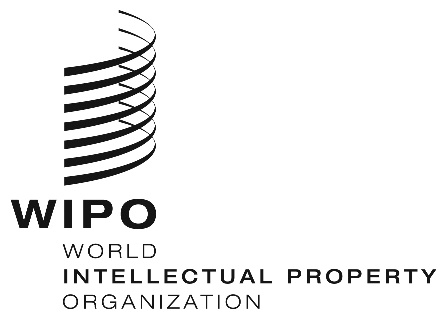 WO/GA/51/15ORIGINAL:  EnglishDATE:  July 30, 2019WIPO General AssemblyFifty-First (24th Ordinary) Session
Geneva, September 30 to October 9, 2019WIPO Arbitration and Mediation Center, including Domain NamesDocument prepared by the SecretariatThis document provides an update on the WIPO Arbitration and Mediation Center’s (“Center”) activities as an international resource for time- and cost-efficient alternatives to court litigation of intellectual property (IP) disputes, acting as an administrator of cases as well as a provider of legal and organizational expertise in alternative dispute resolution (ADR).This document also provides an update on the domain name-related activities of WIPO, as previously reported in WO/GA/50/10. It covers the Center’s administration of domain name disputes under different policies and various related aspects of the Internet Domain Name System (DNS), as well as selected policy developments, including rights protection mechanisms (RPMs) for the introduction of new generic top-level domains (gTLDs), the review by the Internet Corporation for Assigned Names and Numbers (ICANN) of the Uniform Domain Name Dispute Resolution Policy (UDRP) and other RPMs, and the status of the recommendations made by the Member States of WIPO in the context of the Second WIPO Internet Domain Name Process.I.	ARBITRATION AND MEDIATION OF IP DISPUTESA.	ARBITRATION AND MEDIATION CASE ADMINISTRATIONThe mediation and arbitration procedures offered by the Center aim to meet parties’ needs for time- and cost-effectiveness in the resolution of disputes in relation to IP rights. The Center is engaged in the management and resolution of cases conducted under those procedures, which includes training, appointing, and supporting qualified arbitrators and mediators, and maintaining up-to-date case administration infrastructure, including through the use of information technology such as the enhanced WIPO eADR electronic case facility. WIPO cases since the last Assemblies included those related to Research and Development (R&D) agreements, patent, trademark, and copyright licensing, copyright collective management, distribution agreements, software development, and film co-production. Such cases are normally filed with the Center on the basis of a prior contract clause or post-dispute submission agreement (including court referrals), and also by unilateral request under Article 4 of the WIPO Mediation Rules. Nearly 60 per cent of cases involve parties that also use WIPO’s PCT, Madrid, or Hague services. The Center continued to undertake initiatives to facilitate access for potential users to WIPO ADR. The Center is increasingly working with webinars, which it makes available to stakeholders with content tailored to their area of interest. In the area of mediation, the Center in 2018 published a new Guide to WIPO Mediation. Since the 2018 Assemblies, the Center furthermore made available a new model clause providing for WIPO mediation followed, if need be, by court litigation, and it launched the WIPO Mediation Pledge for IP and Technology Disputes, which IP stakeholders from a range of Member States have already been joining as signatories or collaborating entities. The Center’s online clause generator allows parties to build core clauses and submission agreements, with the possibility of selecting additional considerations to suit particular dispute resolution needs. B.	COLLABORATION WITH INTELLECTUAL PROPERTY OFFICESAdditional to its principal services, the Center assists a growing number of IP and Copyright Offices (IPOs) in their establishment of optional ADR frameworks, the organization of training programs and promotional activities, as well as case administration. Since the 2018 Assemblies, the Center has entered into collaborations with IP authorities in eight Member States. Following expressed Member State needs, this engagement includes the following types of activities.Raising Awareness of ADR Options: the Center collaborates with IPOs to raise awareness of the advantages of ADR options to prevent and resolve IP and technology disputes outside the courts or other adjudicative bodies. In the period, such contact consisted of the development of country-tailored information materials for interested parties concerning ADR options, including on online case administration; training and joint events for stakeholders to inform them of the benefits of mediation and arbitration for resolving IP and related disputes; and referring party inquiries received by an IPO to the Center for further assistance (notably in infringement cases).Case Administration: some IPOs have developed ADR options or encourage parties to use such options, in the context of proceedings pending before them, notably trademark or patent opposition proceedings. The Center worked with IPOs in the development of mediation and expert determination options for such ADR proceedings. The Center also collaborated with IPOs in the administration of cases submitted by parties under such schemes. In the area of copyright, some IPOs administer ADR proceedings in domestic disputes and designate the Center as administrator of cases where one or both parties are domiciled outside the country.  Some IPOs offer incentives to users to encourage their use of mediation.ADR options in R&D Model Agreements: the Center also collaborated in the development of R&D model agreements, the dispute resolution provisions of which include WIPO mediation followed by WIPO expedited arbitration options.Reflecting this growing experience, the updated WIPO Guide on Alternative Dispute Resolution for IPOs and Courts provides a broad overview of ADR for IP disputes and presents options for interested IPOs and courts to integrate ADR into their existing processes.  The Guide also outlines the Center’s collaborations and provides examples of related model documents.C.	ADR SERVICES FOR SPECIFIC SECTORS(a)	WIPO ADR for FRAND DisputesTo facilitate the submission to WIPO ADR of disputes concerning fair, reasonable and non-discriminatory (FRAND) terms for standard-essential patents (SEPs), the Center in collaboration with telecom stakeholders and patent arbitration experts developed the Guidance on WIPO FRAND ADR. Published in late 2017, the Guidance on WIPO FRAND ADR is intended to assist parties and neutrals to better understand and make use of available dispute resolution options when negotiating or drafting FRAND licensing agreements. The document covers key elements that parties may wish to consider to shape the ADR process, notably to address large SEP portfolios in the telecom, Internet of Things, and Connected Mobility sectors, and to manage the time and cost of proceedings. Tailored model submission agreements assisting parties to refer a FRAND-related dispute to WIPO mediation or arbitration are also included. (b)	America’s Cup Arbitration PanelThe Center made available to the America’s Cup Arbitration Panel (ACAP) a customized version of its online eADR case communication tool for managing disputes filed with ACAP in the 36th edition of the America’s Cup sailing race series. The participants now have a centralized and efficient platform for resolving legal issues, including in the area of IP, with the first ACAP cases filed in early 2019.(c)	Resolving Trade Fair DisputesIn collaboration with trade fair organizers, the Center provides dispute resolution advice and case administration services to help parties resolve IP disputes arising at trade fairs without the need to go to court during the fair. Since the 2018 Assemblies, the Center administered cases under the updated WIPO Fast-Track Intellectual Property Dispute Resolution Procedure for Palexpo Trade Fairs in Geneva. The Center also collaborated with the Singapore trade fair organizer SingEx in the development of a tailored WIPO Fast-Track Procedure for SingEx Trade Fairs. II.	DOMAIN NAME CASE ADMINISTRATIONA.	UDRPThe DNS raises a number of challenges for the protection of IP, which, due to the global nature of the Internet, call for an international approach. WIPO has addressed these challenges since 1998 by developing specific solutions, most notably in the First and Second WIPO Internet Domain Name Processes. Through the Center, WIPO provides trademark owners with efficient international mechanisms to deal with the bad-faith registration and use of domain names corresponding to their trademark rights. The principal mechanism administered by the Center, the UDRP, was adopted by ICANN on the basis of recommendations made by WIPO in the First WIPO Process.Limited in scope to clear cases of bad faith, the UDRP has proven in high demand by trademark owners. Since December 1999, the Center has administered over 44,000 UDRP-based cases. Trademark holders in 2018 filed a record 3,447 UDRP-based complaints with the Center, as businesses reacted to the proliferation of websites used for counterfeit sales, fraud, phishing, and other forms of online trademark abuse. In June 2019, the total number of domain names in WIPO UDRP-based cases brought by brand owners passed 81,000.A diverse mixture of enterprises, institutions, and individuals used the Center’s domain name dispute resolution procedures in 2018. The top sectors for complainant business activity were Banking and Finance, Biotechnology and Pharmaceuticals, Internet and Information Technology, Fashion, Heavy Industry and Machinery, Retail, and Entertainment.  Reflecting the global scope of this dispute mechanism, named parties to WIPO cases in 2018 covered 109 countries, for a total of 179 since the UDRP’s inception. In function of the language of the applicable registration agreement of the domain name at issue, WIPO UDRP proceedings have so far been conducted in 21 languages.All WIPO UDRP panel decisions are posted on the Center’s website. The Center’s online WIPO Overview of WIPO Panel Views on Selected UDRP Questions (WIPO Overview 3.0) remains a globally-consulted online overview of broad decision trends on important case issues covering 100 topics, including reference to almost 1,000 representative decisions from over 265 WIPO Panelists. To facilitate access to all decisions according to subject matter, the Center also offers an online searchable Legal Index of WIPO UDRP Decisions. These WIPO resources are globally accessible free of charge.Mindful of WIPO’s foundational role in the UDRP, the Center monitors developments in the DNS with a view to adjusting its resources and practices. The Center regularly organizes Domain Name Dispute Resolution Workshops to update interested parties, as well as meetings of its Domain Name Panelists.B.	COUNTRY CODE TOP-LEVEL DOMAINS (CCTLD)While the mandatory application of the UDRP is limited to domain names registered in gTLDs (such as .com) and more recently introduced new gTLDs, the Center also assists ccTLD registries in their establishment of registration conditions and dispute resolution procedures that conform with best practices in registry management and IP protection. Some ccTLD registries adopt the UDRP directly, while others have adopted UDRP-based procedures which take account of the particular circumstances and needs of individual ccTLDs. The Center provides domain name dispute resolution services to over 75 ccTLD registries, including the .AI (Anguilla), .PY (Paraguay), and .UA (Ukraine) domains added since the 2018 WIPO Assemblies.For all ccTLDs concerned, the Center offers significantly expanded online party resources, including eligibility criteria for registration, supported characters, and multilingual model pleadings and filing information, as well as summaries of relevant differences between the respective UDRP-based ccTLD policies and the UDRP. III.	POLICY DEVELOPMENTS IN THE DNS A number of policy developments in relation to ICANN present both opportunities and challenges for owners and users of IP rights. One is ICANN’s introduction of a significant number of new gTLDs. Such new gTLDs may be of an “open” nature (similar to .com), or may take on more specific or restrictive characteristics, for example taking the form of .[brand], .[city], .[community], .[culture], .[industry], or .[language]. A noteworthy element of this growth of the DNS concerns the introduction of Internationalized Domain Names (IDNs) at the top level – expanding the DNS’ linguistic availability. Also, ICANN’s expansion of the DNS raises rights protection questions in connection with the Second WIPO Process.A.	NEW GTLDSICANN implementation of its New gTLD Program, formally approved in June 2011, is detailed in its much-revised “Applicant Guidebook”. Delegation of the first new gTLDs into the Internet’s Root Zone took place in October 2013, with nearly all of the unique over 1,200 gTLDs delegated by June 2018. ICANN is planning on another round of new gTLDs likely in the next few years.The Center remains committed to working with stakeholders to attempt to safeguard the observance of general principles of IP protection in new gTLDs. A number of the RPMs have emerged from a series of ICANN committees and processes for new gTLDs. Set out below is a broad description of these ICANN RPMs, for the top level and the second level respectively.(a)	Top Level RPMs(i)	Pre- (TLD) Delegation Dispute Resolution ProcedureThis mechanism allowed trademark owners to lodge Legal Rights Objections (LRO) to new gTLD applications at the top level where certain substantive criteria were met. The Center assisted ICANN in the establishment of these criteria on the basis of the “WIPO Joint Recommendation Concerning Provisions on the Protection of Marks, and Other Industrial Property Rights in Signs, on the Internet”.Appointed by ICANN as the exclusive provider of LRO dispute resolution services, the Center received 69 compliant LRO filings, which it completed processing by September 2013. All WIPO LRO expert panel determinations are available on the Center’s website, as is a Center report on the LRO process. (ii)	Post- (TLD) Delegation Dispute Resolution Procedure (PDDRP) In early 2009, the Center communicated to ICANN a concrete substantive proposal for a permanent administrative option that would allow for the filing of a complaint with respect to an approved new gTLD registry operator whose manner of operation or use of its registry is alleged to cause or materially contribute to trademark abuse. The proposal’s intent was to offer standardized assistance to ICANN’s own compliance oversight responsibilities, by providing an administrative alternative to court litigation, encouraging responsible conduct by relevant actors and including appropriate registry safe-harbors. Following various ICANN processes, including consultations with registry operators, the effectiveness of this PDDRP in the form adopted by ICANN remains uncertain, in particular given the addition of overlapping procedural layers, and issues concerning the intended substantive scope of this mechanism. Notably in late 2016 a group of brand owners opted to file a Public Interest Commitment Dispute Resolution Procedure (PICDRP) instead of using the available PDDRP. In light of broader policy interests, the Center in 2013 agreed with ICANN to become a provider for the trademark PDDRP.(b)	Second Level RPMs(i)	Trademark Clearinghouse (TMCH)ICANN’s New gTLD Program includes a TMCH as a centralized repository of authenticated trademark data which could be invoked as the basis for filing under new gTLD RPMs. The Center has commented that the TMCH should not unfairly burden rights holders in the treatment of trademark registrations legitimately obtained through examination and registration systems as applied in many global jurisdictions, and that, if and where relevant, practical measures may be envisaged to identify any allegedly inappropriate invocation of rights in specific contexts. According to available information, it appears that through June 2019, the TMCH had received over 45,000 entries. (ii)	Uniform Rapid Suspension (URS) SystemWhile importantly the UDRP remains available as a curative tool for new gTLD disputes involving the considered transfer of a disputed domain name to the trademark owner, ICANN has introduced what is intended to be a lighter second-level RPM for appropriate cases. Having evolved from a sequence of ICANN processes and committees, the URS continues to raise a number of questions, including its relationship to the UDRP. ICANN invited tenders from prospective URS providers, to which after careful consideration of the ICANN URS model and related resources, the Center has not been in a position to apply. The Center continues to closely monitor developments. B.	ICANN’S PLANNED REVISION OF THE WIPO-INITIATED UDRP AND OTHER RPMsAccommodating the dynamic development of the DNS, the UDRP has been offering a highly effective alternative to court litigation for trademark owners, domain name registrants, and registration authorities. Nevertheless, following discussions in 2011 at which the clear majority of participants were of the opinion that more harm than good could result from any review of the UDRP by ICANN as a registration-driven body, a decision was taken by ICANN’s Generic Names Supporting Organization (GNSO) to review the UDRP following the launch of new gTLDs. ICANN’s Preliminary Issue Report on this topic was published in October 2015 describing a range of complex substantive and process-related questions. In this regard, the Center provided observations highlighting both the UDRP’s long-proven success and the risks associated with any attempted ICANN revision of the UDRP. Following a public comment period, ICANN published its Final Issue Report in January 2016 recommending that the GNSO launch a Policy Development Process (PDP) to review all RPMs in two phases; the initial phase is still focusing on RPMs developed for the New gTLD Program, notably the TMCH (including “Sunrise” and “Claims” RPMs) and URS, whereas the second phase will focus on the UDRP. This is a matter of serious concern, and the Center continues to closely follow ICANN stakeholders’ intentions with regard to the UDRP and trademark RPMs generally. In this effort, the Center where relevant is in contact with trademark stakeholders such as ECTA, INTA, and MARQUES.C.	GDPR AND THE WHOIS DATABASEThe European Union’s General Data Protection Regulation (GDPR) came into force on May 25, 2018. As stated by the European Commission, the overarching aim of the GDPR is to address privacy and data concerns, whereby these aims must be measured against legitimate third-party interests such as contracts and legal disputes. After May 25, 2018, publicly-available WhoIs data significantly no longer includes full contact details for the domain name registrant. Instead, publicly-available WhoIs data is generally limited to the “registrant organization” and country. Notably, the registrant’s name and email address will in most instances not be visible. However, in order to facilitate contact with the domain name registrant, the concerned registrar is required to provide an “anonymized” email address or web-based contact form. Despite these public limitations, where a UDRP complaint has been submitted to a UDRP provider, ICANN-compliant registrars will normally provide WhoIs information on request from such provider (and at the same time “lock” the domain name’s registration and registrar details), further to due process requirements codified in the UDRP Rules. The ICANN “Temporary [contract] Specification” for gTLD Registration Data expressly acknowledges that registrars must provide full “Registration Data” to UDRP providers. This appears to be on the recognition that UDRP providers meet the GDPR’s Article 6(1)(f) “legitimate purposes” and Article 6(1)(b) “performance of a contract” criteria, such that registrars can and should provide WhoIs data to UDRP providers. The Center continues to closely monitor the impact of the GDPR on UDRP proceedings. Separate from the Center’s UDRP function, with a view to addressing broader IP enforcement concerns occasioned by GDPR implementation, there are significant ongoing stakeholder discussions on a possible WhoIs “accreditation and access” model, including as to a potential WIPO role to certify IP owners’ rights for such access. D.	IDNSAs observed in paragraph 21, another noteworthy policy development in the DNS is the introduction of IDNs (non-Latin script) at the top level. Many of these were among the first new gTLDs announced by ICANN for delegation in the DNS root zone. E.	OTHER IDENTIFIERSIn addition to and in connection with the above, there are further developments taking place at ICANN in relation to the protection of non-trademark identifiers.(a)	International Governmental Organizations (IGOs)It is recalled that the First WIPO Process addressed the relationship between domain names and trademarks. The Second WIPO Process concerned the relationship between domain names and other types of identifiers that had not been addressed, including country names and IGO names and acronyms.The 2002 WIPO General Assembly recommended amending the UDRP in order to provide protection for country names and the names and acronyms of IGOs. The WIPO Secretariat transmitted these recommendations to ICANN in February 2003.Following ICANN deliberations, ICANN’s New gTLD Applicant Guidebook limited its consideration of the protection of IGO names and acronyms to providing recourse through the pre-delegation objection procedure concerning the top level (i.e., an applied-for TLD), discussed in paragraphs 24 and 25. However, following sustained IGO efforts, ICANN’s Governmental Advisory Committee (GAC) advised the ICANN Board that IGO identifiers should be granted protection against inappropriate third-party registration prior to the delegation of any new gTLDs. The GAC further advised the ICANN Board that, building on existing criteria for “.int” second-level registrations, it would collaborate with IGOs to develop a list of IGO names and acronyms to be protected against registration for at least the current round of new gTLDs. The GAC also advised the ICANN Board that pending implementation work, interim protection for IGO names and acronyms should be provided through a moratorium on third-party registration; while progress has been made on implementation, this moratorium remains in place. The ICANN Board responded to the GAC indicating that it had adopted a resolution for interim protection at the second level based on the existing .int criteria, via an ICANN reserve list of IGO identifiers, to be withheld from third-party registration through the new gTLD Registry Agreement. ICANN invited qualifying IGOs to identify themselves to ICANN, while also seeking provision by the GAC (with IGOs) of a consolidated IGO package comprising the criteria and list of IGO names and acronyms for which the GAC advised protection. In response, an IGO coalition developed .int-based criteria for IGO protection and an accompanying list of IGOs, which the IGO coalition forwarded to the ICANN Board in February 2013. This was followed by a GAC communication to the ICANN Board concerning IGO protection eligibility criteria, together with a list of protectable IGO names and acronyms.On April 1, 2013, the Board expressed concerns to the GAC on how to reconcile protection of IGO acronyms with certain potentially legitimate third-party attempts to register corresponding domain names and asked how cases of potentially legitimate co-existent use of such acronym could be managed in practice. In July 2013, following further discussions with ICANN and sustained efforts from IGOs, the GAC issued advice to the ICANN Board that highlighted the need for special preventative protection for IGO names and acronyms in the DNS. Following this advice, the ICANN Board issued a resolution extending interim protection for IGOs until the first meeting of the ICANN Board’s New gTLD Program Committee (NGPC) after the November 2013 ICANN meeting. In October 2013 the NGPC made a proposal for protection of IGO acronyms at the second level that fell short of providing IGO acronyms with the permanent preventative protection envisaged in previous GAC Communiqués. In parallel to the policy efforts undertaken by the NGPC, the GAC, and IGOs, the GNSO had launched a PDP concerning IGO protection, in which process the Center with other IGO representatives participated. Over IGO objections, this GNSO process largely rejected preventative protection for IGO acronyms at the second level. Instead, it recommended curative protection mechanisms for IGO acronyms, coupled with the removal of the temporary protections for IGO acronyms in place. These recommendations were adopted unanimously by the GNSO Council in November 2013. In April 2014, the ICANN Board resolved to adopt the GNSO Council recommendations not in conflict with GAC advice, namely reserving from registration the full names of IGOs at the top and second levels in two languages. Despite GAC advice and IGO positions, in June 2014, the GNSO Council voted to initiate a second PDP on the desirability and modalities of giving IGOs access to curative RPMs (such as the UDRP or URS) to address abusive registration of IGO acronyms, or of IGO full names not covered by the aforementioned exclusion. The resulting final Working Group recommendation has caused concerns for IGOs and the GAC, as well as obtaining GNSO Council approval that was not unanimous (unlike its usual vote on Working Group reports). Meanwhile it has again been affirmed by the GAC that any IGO-specific RPM modeled on the existing UDRP should respect IGOs’ status under international law, but should not amend the existing UDRP. The ICANN Board has also acknowledged the GAC’s previous advice on the need to protect IGO acronyms in the DNS. Together with other involved IGOs, the Center continues to closely monitor developments in this longstanding ICANN file. Ultimately, the ICANN Board may be called upon to reconcile differences between GAC Advice and GNSO recommendations as to IGO-related RPMs.(b)	Geographical TermsConcerning geographical terms, the GAC in particular has expressed concerns about their use and protection in the new gTLDs. Concerning the top level, ICANN’s Applicant Guidebook provides that “applications for strings that are country or territory names will not be approved, as they are not available under the New gTLD Program in this application round.” Applied-for strings which are considered by ICANN to be certain other geographical names, e.g., capital city names, should be accompanied by documentation of support or non-objection from the relevant governments or public authorities. GAC members have expressed further reservations regarding a number of new gTLD applications on grounds of correspondence to geographical or other “sensitive” terms, advising the ICANN Board not to proceed beyond initial evaluation, and seeking Board clarification on scope for applicants to modify their new gTLD applications to address specific GAC concerns.In December 2016, ICANN authorized the release of all previously-reserved 2-character domain names at the second level in new gTLDs provided that registry operators first allow respective governments a thirty-day period to acquire such domain names; require registrants to represent that they would not falsely imply government affiliation in connection with the use of such 2-character domain name; and provide a means for post-registration complaints. In this context, the Center submitted comments to ICANN noting that the Second WIPO Process considered the possibility of exploring measures for the UDRP to apply to third-level registrations in order to mitigate the potential for trademark abuse. In recent discussions, GAC members have requested that ICANN provide coordinated information on related requests and delegations. On these and other DNS-related issues, the Center has endeavored to apprise relevant sectors within the Secretariat, including in support of the work of the Standing Committee on the Law of Trademarks, Industrial Designs and Geographical Indications (SCT). The Secretariat will continue to monitor these developments and provide input where appropriate.49.	The WIPO General Assembly is invited to take note of the document “WIPO Arbitration and Mediation Center, Including Domain Names” (document WO/GA/51/15).[End of document]